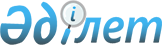 О внесении изменений в постановление акимата Атырауской области от 27 декабря 2016 года № 307 "О некоторых вопросах Управления архитектуры и градостроительства Атырауской области"
					
			Утративший силу
			
			
		
					Постановление акимата Атырауской области от 26 мая 2022 года № 123. Утратило силу постановлением акимата Атырауской области от 15 августа 2023 года № 152
      Сноска. Утратило силу постановлением акимата Атырауской области от 15.08.2023 № 152 (вводится в действие со дня его первого официального опубликования).
      Акимат Атырауской области ПОСТАНОВЛЯЕТ:
      1. Внести в постановление акимата Атырауской области от 27 декабря 2016 года № 307 "О некоторых вопросах Управления архитектуры и градостроительства Атырауской области" следующие изменения:
      1) пункт 2 изложить в следующей редакции:
      "2. Структура Управления архитектуры и градостроительства Атырауской области:
      1) руководитель;
      2) отдел по организации разработки градостроительных проектов;
      3) отдел по обеспечению реализации градостроительных проектов;
      4) главный специалист-главный бухгалтер.";
      2) в приложении:
      Положение о государственном учреждении "Управление архитектуры и градостроительства Атырауской области", утвержденное указанным постановлением изложить в новой редакции согласно приложению к настоящему постановлению.
      2. Государственному учреждению "Управление архитектуры и градостроительства Атырауской области" в установленном законодательством порядке принять все меры, вытекающие из настоящего постановления.
      3. Контроль за исполнением настоящего постановления возложить на заместителя акима Атырауской области Бекенова К.А.
      4. Настоящее постановление вступает в силу со дня его подписания и вводится в действие со дня его первого опубликования. Положение о государственном учреждении "Управление архитектуры и градостроительства Атырауской области" Глава 1. Общие положения
      1. Государственное учреждение "Управление архитектуры и градостроительства Атырауской области" (далее - Управление) является государственным органом Республики Казахстан, осуществляющим руководство в сфере архитектурно-градостроительной деятельности на территории Атырауской области.
      2. Управление не имеет ведомств.
      3. Управление осуществляет свою деятельность в соответствии с Конституцией и законами Республики Казахстан, актами Президента и Правительства Республики Казахстан, иными нормативными правовыми актами, а также настоящим Положением.
      4. Управление является юридическом лицом в организационно-правовой форме государственного учреждения, имеет символы и знаки отличия (при их наличии), печати с изображением Государственного Герба Республики Казахстан и штампы со своим наименованием на казахском и русском языках, бланки установленного образца, счета в органах казначейства, в соответствии с законодательством Республики Казахстан
      5. Управление вступает в гражданско-правовые отношения от собственного имени.
      6. Управление имеет право выступать стороной гражданско-правовых отношений от имени государства, если оно уполномочено на это в соответствии с законодательством Республики Казахстан.
      7. Управление по вопросам своей компетенции в установленном законодательном порядке принимает решения, оформляемые приказами руководителя Управления и другими актами, предусмотренными законодательством Республики Казахстан.
      8. Структура и лимит штатной численности Управления утверждаются в соответствии с законодательством Республики Казахстан.
      9. Местонахождение юридического лица: Республика Казахстан, Атырауская область, город Атырау, улица Айтеке би 77, индекс 060010.
      10. Настоящее Положение является учредительным документом Управления.
      11. Финансирование деятельности Управления осуществляется из местного бюджета в соответствии с законодательством Республики Казахстан.
      12. Управлению запрещается вступать в договорные отношения с субъектами предпринимательства на предмет выполнения обязанностей, являющихся полномочиями Управления.
      Если Управлению законодательными актами предоставлено право осуществлять приносящую доходы деятельность, то полученные доходы направляются в государственный бюджет, если иное не установлено законодательством Республики Казахстан. Глава 2. Задачи и полномочия Управления
      13. Задачи: осуществления архитектурной и градостроительной деятельности на территории Атырауской области, формирование полноценной среды обитания и жизнедеятельности человека, устойчивое развитие населенных пунктов и межселенных территорий.
      14. Полномочия:
      1) права:
      запрашивать информацию от соответствующих аппаратов акимов города Атырау, районов и других государственных органов и предприятий;
      взаимодействовать в установленном порядке с другими государственными органами, организациями, учреждениями всех форм собственности по вопросам, относящимся к компетенции Управления;
      осуществлять иные права в сфере архитектурной и градостроительной деятельности в пределах полномочий, установленных законодательными актами Республики Казахстан.
      2) обязанности:
      реализация государственной политики в области архитектуры и градостроительства;
      обеспечение своевременного рассмотрения заявлений, жалоб физических и юридических лиц, относящимся к компетенции Управления.
      15. функции:
      1) координация деятельности по реализации комплексной схемы градостроительного планирования территорий (проекта районной планировки области или ее части), утвержденных в установленном порядке генеральным планом населенных пунктов на территории области;
      2) подготовка внесения на рассмотрение областного маслихата проекта генерального плана города областного значения, с расчетной численностью населения свыше ста тысяч жителей, для последующего представления в Правительство Республики Казахстан на утверждение;
      3) организация разработки и представления в Правительство Республики Казахстан на утверждение генеральных планов городов областного значения с расчетной численностью населения свыше ста тысяч жителей, одобренных областным маслихатом;
      4) организация работ по представлению на утверждение областного маслихата комплексных схем градостроительного планирования территории подведомственных административно-территориальных единиц (проектов районной планировки), а также проектов генеральных планов развития городов областного значения с расчетной численностью населения до ста тысяч жителей, одобренных городским маслихатом;
      5) организация разработки и внесения в областной маслихат предложений, обусловленных градообразующими факторами, по установлению или изменению границ подведомственных административно-территориальных единиц в соответствии с законодательством Республики Казахстан;
      6) согласование проектов генеральных планов городов областного значения;
      7) информирование населения о планируемой застройке территории либо иных градостроительных изменениях;
      8) организация утверждения и реализации градостроительных проектов (проектов детальной планировки, проектов застройки), разрабатываемых для развития утвержденных генеральных планов (комплексной схемы градостроительного планирования, проектов планировки) населенных пунктов;
      9) обеспечивает ведение и наполнение информационной системы "Адресный регистр";
      10) предоставление в установленном порядке информации и сведений для внесения в базу данных государственнного градостроительного кадастра;
      11) в соответствии со схемой размещения производительных сил Республики Казахстан, разрабатывает схему районной планировки области, генеральные планы застройки областного центра, вносит их на рассмотрение в маслихат области; разрабатывает схемы районной планировки административных районов, генеральные планы застройки районных центров, городов областного значения и представляет их на утверждение областному маслихату. Глава 3. Статус, полномочия первого руководителя Управления
      16. Руководство Управления осуществляется первым руководителем, который несет персональную ответственность за выполнение возложенных на Управление задач и осуществление им своих полномочий.
      17. Первый руководитель Управления назначается на должность и освобождается от должности в соответствии с законодательством Республики Казахстан.
      18. Полномочия первого руководителя Управления:
      1) руководит деятельностью Управления и обеспечивает выполнение возложенных на него задач;
      2) принимает меры, направленные на противодействие коррупции в Управлении и несет персональную ответственность за принятие антикоррупционных мер;
      3) без доверенности действует от имени Управления, представляет его интересы в судах, государственных органах и других организациях;
      4) в соответствии с законодательством Республики Казахстан назначает на должность и освобождает от должности работников Управления;
      5) в установленном законодательством порядке поощряет и налагает дисциплинарные взыскания на сотрудников Управления;
      6) в пределах своей компетенции издает приказы и подписывает акты Управления;
      7) утверждает положения о структурных подразделениях Управления;
      8) в пределах своей компетенции осуществляет иные полномочия в соответствии с действующим законодательством.
      Исполнение полномочий первого руководителя Управления в период его отсутствия осуществляется лицом, его заменяющим в соответствии с действующим законодательством. Глава 4. Имущество Управления
      19. Управление может иметь на праве оперативного управления обособленное имущество в случаях, предусмотренных законодательством.
      Имущество Управления формируется за счет имущества, переданного ему собственником, а также имущества (включая денежные доходы), приобретенного в результате собственной деятельности, и иных источников, не запрещенных законодательством Республики Казахстан.
      20. Имущество закрепленное за Управлением, относится к коммунальной собственности.
      21. Управление не вправе самостоятельно отчуждать или иным способом распоряжаться закрепленным за ним имуществом и имуществом, приобретенным за счет средств, выданных ему по плану финансирования, если иное не установлено законодательством. Глава 5. Реорганизация и упразднение Управления
      22. Реорганизация и упразднение Управления осуществляется в соответствии с законодательством Республики Казахстан.
					© 2012. РГП на ПХВ «Институт законодательства и правовой информации Республики Казахстан» Министерства юстиции Республики Казахстан
				
      Аким области

С. Шапкенов
Приложение к постановлению акимата Атырауской области 
от 26 мая 2022 года № 123Утверждено постановлением акимата Атырауской области 
от 27 декабря 2016 года № 307